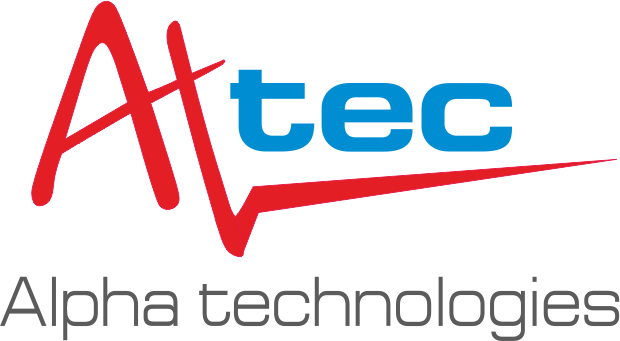 Руководство по эксплуатации ворот «ИДЕАЛ» серии СВ.Складчатые ворота.ВНИМАНИЕ: Важная информация о безопасности.Для обеспечения безопасности персонала следует соблюдать следующие инструкции.Сохраните данное руководство.ВСТУПЛЕНИЕКомплект электропривода всегда включат в себя электропривод и один блок управления. В нормальных условиях, электропривод устанавливается прямо на вал приводной шины полотна ворот.РУКОВОДСТВО ПО ЭКСПЛУАТАЦИИФункции «Открыть», «Закрыть» и «Стоп» всегда могут быть активированы с блока управления (Рис. 1). Чтобы открыть ворота Надавите на клавишу «Открыть» со стрелками < > Чтобы закрыть воротаНадавите на клавишу «Закрыть» со стрелками > < Чтобы остановить ворота Надавите на красную клавишу «Стоп»ДОПОЛНИТЕЛЬНЫЕ ФУНКЦИИДанный блок управления может быть дооборудован дополнительными функциями, такими как радиоуправление и/или фотоэлементы безопасности, делающими использование ворот удобнее и безопаснее.ПРИМЕЧАНИЕ:Модернизация установленного оборудования или электрических соединений, не одобренная Ал-Тек, может создать проблемы и дополнительные угрозы. Дополнительный пост управления должен быть установлен в прямой видимости от подвижных частей ворот. Если пост не оборудован замковой блокировкой, он должен быть установлен на высоте не менее 1,5 м от уровня пола и не доступен посторонним. Не позволяйте детям играть возле органов управления или пультов Д/У.ФУНКЦИОНАЛЬНОЕ ОПИСАНИЕ ЭЛЕКТРОПРИВОДА.
Электропривод представляет из себя электромотор с редуктором, соединённый с полотном ворот через вал приводной шины полотна ворот. Если электропривод выключен или обесточен, ворота будут заблокированы. Чтобы пользоваться воротами в таком случае, необходимо вручную рассоединить электропривод и вал приводной шины полотна ворот. Данная операция может быть выполнена с уровня пола. Электропривод будет отключен.ИНФОРМАЦИЯ О БЕЗОПАСНОСТИ
Пневматическая кромка (Рис. 3)Уплотнитель кромки полотна ворот соединяется через шланг с пневматическим выключателем. Если уплотнитель сминается во время закрытия ворот, блок управления подаёт команду на реверс (за 5-6 сантиметров до закрытого положения, просто остановятся). Состояние чувствительной кромки проверяется при каждом закрытии. Если полотно достигло полностью закрытого положение, а сигнал от кромки не поступил, блок управления переходит в режим «Присутствие оператора» и ворота могут двигаться в сторону закрытия только пока нажата клавиша «Закрыть». После полного открытия ворот происходит перезагрузка данной функции.ОТКЛЮЧЕНИЕ ПИТАНИЯВ случае отключения питания ворота мгновенно остановятся. После возобновления подачи питания ворота могут быть открыты или закрыты в режиме «Присутствие оператора». После полного открытия ворота вернуться в нормальный режим работы.КОНТРОЛЬ ЗА ДВИЖЕНИЕМ ВОРОТБлок управления контролирует движение полотна ворот. В случае обнаружения препятствий при закрытии, электропривод остановит ворота совершит короткое реверсирование. В случае обнаружения препятствия при открытии или в последние 5-6 сантиметров хода на закрытие, электропривод просто остановит ворота. ПРИМЕЧАНИЕ:
Если неисправна одна из систем безопасности или имеется подозрение в неисправности, ворота должны быть выведены из эксплуатации до ремонта квалифицированным специалистом.ПЕРЕВОД ВОРОТ В РУЧНОЙ РЕЖИМ И ОБРАТНО (Рис. 4)
Для перевода ворот в ручной режим потяните вниз зелёный шар. Для перевода обратно в режим движения от электропривода потяните вниз красный шар. Если привод не вошёл в зацепление, толкните створку ворот внутрь или наружу до блокировки и повторите попытку старта электропривода. После возврата в режим движения от электропривода ворота могут быть открыты или закрыты в режиме «Присутствие оператора». После полного открытия ворота вернуться в нормальный режим работы.ОБСЛУЖИВАНИЕ
Электропривод не требует обслуживания в течение всего срока службы, но всегда необходимо отключать питание во время мойки/чистки ворот. Рекомендации по обслуживанию полотна ворот содержатся в сервисной книжке.НЕИСПРАВНОСТЬ?
(проверка перед обращением в сервисный центр)В случае обнаружения неисправности, отключите питание и вновь включите. Переведите ворота в полностью открытое положение. Сверьтесь с кратким руководством по поиску и устранению неисправностей (см.ниже). Если проблема сохраняется, свяжитесь с сервисной службой.Остальные ошибки: Свяжитесь с сервисным центром ООО «Ал-Тек». Тел.+7(812)441-36-59, service@al-tec.ru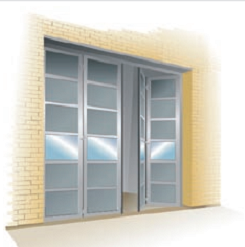 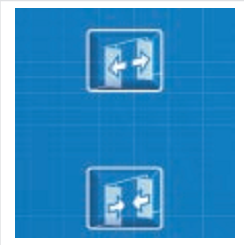 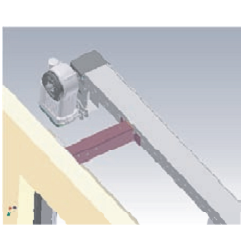 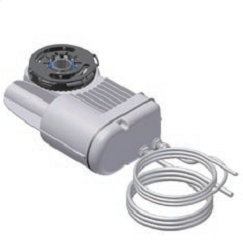 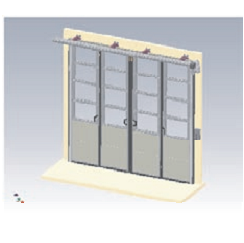 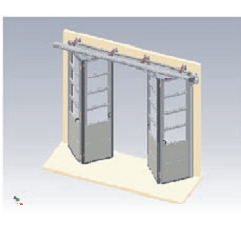 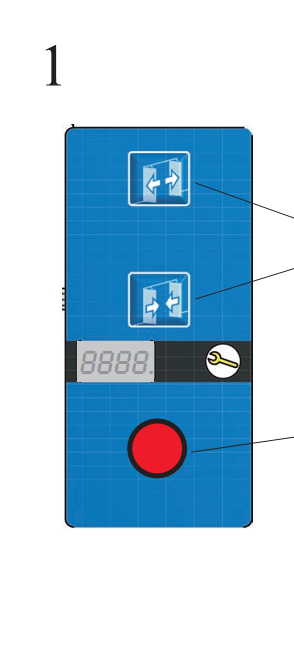         БЛОК УПРАВЛЕНИЯ        БЛОК УПРАВЛЕНИЯОткрытьЗакрытьСтоп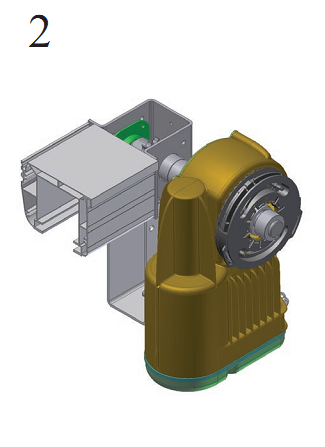 ЭЛЕКТРОПРИВОДПневматический выключатель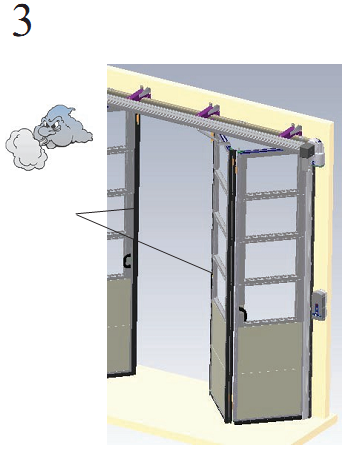 ПОЛОТНО ВОРОТПОЛОТНО ВОРОТ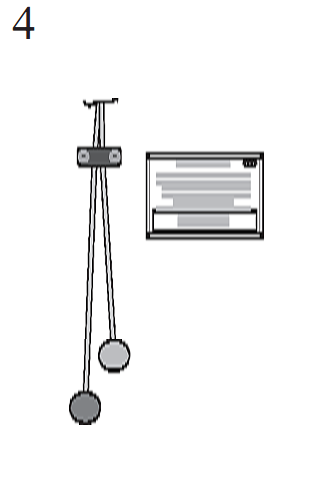 ПЕРЕВОД В РУЧНОЙ РЕЖИМ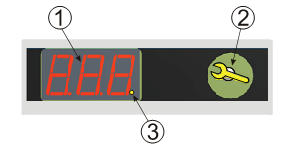 БЛОК УПРАВЛЕНИЯ Число на экране (1) показывает количество проёденных циклов (открыть-закрыть) в тысячах.Индикатор сервисного обслуживания (2) отображает необходимость проведения регулярного ТО. Рекомендуемый интервал: 20 000 циклов или 365 дней.Точка (3) обозначает активацию функции автоматического закрытия.БЛОК УПРАВЛЕНИЯ Число на экране (1) показывает количество проёденных циклов (открыть-закрыть) в тысячах.Индикатор сервисного обслуживания (2) отображает необходимость проведения регулярного ТО. Рекомендуемый интервал: 20 000 циклов или 365 дней.Точка (3) обозначает активацию функции автоматического закрытия.Код ошибкиЗначениеДействие №1Действие №1Действие №2Е04Ошибка чувствительной кромки.Проверьте целостность чувствительной кромки и шланга, идущего к пневматическому выключателю. Осмотрите на предмет утечек на стыках. Переведите ворота в полностью открытое положение. Затем, переведите ворота в полностью закрытое положение, удерживая клавишу «Закрыть» нажатой. Код «Е04» должен погаснуть.Проверьте целостность чувствительной кромки и шланга, идущего к пневматическому выключателю. Осмотрите на предмет утечек на стыках. Переведите ворота в полностью открытое положение. Затем, переведите ворота в полностью закрытое положение, удерживая клавишу «Закрыть» нажатой. Код «Е04» должен погаснуть.Обратитесь в сервисную службу.Е11Электропривод переведён в ручной режим.Используя красный шар, убедитесь, что электропривод переведён в зацепление. При необходимости, подвиньте полотно ворот руками в сторону открытия или закрытия. Код «Е11» должен погаснуть.Используя красный шар, убедитесь, что электропривод переведён в зацепление. При необходимости, подвиньте полотно ворот руками в сторону открытия или закрытия. Код «Е11» должен погаснуть.Обратитесь в сервисную службу.Е12Электропривод перегружен.Электромотор перегрелся. Требуется остудить в течении ~1 часа. Код «Е12» должен погаснуть после достижения рабочей температуры.Электромотор перегрелся. Требуется остудить в течении ~1 часа. Код «Е12» должен погаснуть после достижения рабочей температуры.Обратитесь в сервисную службу.Е24Отключение питания.Переведите ворота в полностью открытое положение. Код «Е24» должен погаснуть.Переведите ворота в полностью открытое положение. Код «Е24» должен погаснуть.Обратитесь в сервисную службу.